VADEMECUM SISTEMAZIONE POSIZIONI ASSICURATIVEDIPENDENTI PUBBLICI CTPSSISTEMAZIONE POSIZIONI ASSICURATIVE DIPENDENTI PUBBLICI CTPSL’istruttoria per la sistemazione della PA richiede all’operatore una valutazione complessiva e comparata dei dati presenti in banca dati per l’individuazione di eventuali errori o incongruenze.Per un omogeneo e corretto svolgimento delle attività di istruttoria propedeutiche alla sistemazione delle posizioni, si forniscono le indicazioni operative.MODALITA’ OPERATIVEDati GiuridiciSistemazione Periodi di servizioPeriodi fino al 30/09/2012È possibile modificare i periodi relativi alle posizioni assicurative del personale statale per cui il MEF non è sostituto d’imposta trasmette i flussi delle denunce attraverso il servizio NOIPA Agenzia delle EntrateAgenzia delle Dogane…È possibile modificare i periodi relativi alle posizioni assicurative del personale per cui i flussi delle denunce vengono trasmessi autonomamente dalle AmministrazioniUniversità…Periodi fino al 31/12/2013 È possibile modificare i periodi relativi alle posizioni assicurative del personale per cui il MEF è sostituto d’impostatrasmette i flussi delle denunce attraverso il servizio NOIPAMIURCorpi di PoliziaMinisteri…Periodi non modificabili dall’operatore* (dal 1/10/2012 o dal 1/1/2014)I periodi le cui denunce vengono trasmesse attraverso il servizio NOIPA sono modificabili esclusivamente con l’invio di una nuova denuncia da richiedere al MEF via mail al seguente indirizzo dcsii.dag@pec.mef.gov.itN.B. Sul sito NOIPA è consultabile un elenco di amministrazioni che utilizzano il servizio tra cui anche alcuni enti localiI periodi le cui denunce vengono trasmesse autonomamente dalle Amministrazioni sono modificabili esclusivamente con l’invio di una nuova denuncia da parte dell’Amministrazione competente*	 La data da cui non è più possibile effettuare interventi manuali si può desumere anche dal campo “data blocco pa” in anagrafe persona giuridica. 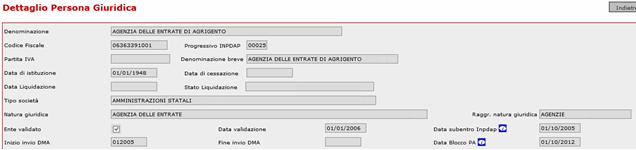 *	 La data di blocco per il MIUR è 1/1/2014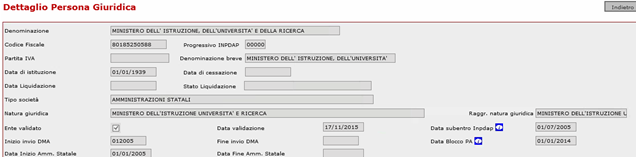 Verifica e sistemazione della Posizione AssicurativaServizi di ruoloVerificare la data di inizio servizio che deve coincidere con la data di decorrenza economica rilevabile daprocedura SIDIstato matricolare ricostruzione di carriera…. Servizi non di ruolo in Conto Entrata TesoroTipologie di serviziServizi prestati a partire dal 01/01/1988Supplenze annuali con incarico del ProvveditoreSupplenze di insegnanti di religioneServizi prestati presso altre amministrazioniVerifica dei serviziCircolare INPDAP n. 38 e 39/2000Modelli 770Punto FiscoDMAGEAHYDRAComunicazioni obbligatorieNOIPASIDIServizi personale ATAValutare i periodi di servizio prestati con iscrizione presso CPDEL dal personale ATA transitato dall’Ente Locale allo Stato dal 1/1/2000 		definire domanda di ricongiunzione non onerosa prevista dagli artt. 113 – 115 del DPR 1092/1973 d’ufficioServizi riconosciutiVerificare e/o inserire i periodi riconosciuti con onereriscattiricongiunzioni oneroseVerificare e/o inserire i periodi riconosciuti senza onereservizio militareaccredito periodi di maternitàprovvedimenti di computoValutare temporalmente i periodi riconosciuti nei provvedimenti emessi dal Provveditorato agli Studi Verificare che i periodi inseriti siano temporalmente corretti (dal – al)Verificare eventuali periodi di sovrapposizione contributivaProcedere alla sistemazione dei periodi per far coincidere i giorni operando in uno dei seguenti modidividere il periodo in esame fino al giorno 30 inserire il successivo periodo con data inizio 31 e data fine 31oppure inserire i giorni mancanti come maggiorazione a quantità fissa    (vedi Msg. n. 6659 del 30/10/2015)Valorizzare le retribuzioni dei periodi riconosciuti dal 1/1/1993 indicando le retribuzioni teoriche di riferimento calcolate utilizzando il programma in uso presso le sedi MaggiorazioniLa funzione “acquisizione semplificata maggiorazioni” consente di inserire i periodi di maggiorazione selezionando la tipologia e i giorni maggiorabili Maggiorazioni di servizioServizio scolastico avente particolari finalità (L. 312/80 art. 63) Servizio scolastici all'estero(D.P.R. 1092/73 art. 24)Servizio all'estero in sedi disagiate (D.P.R. 1092/73 art. 23) Servizio all'estero in sedi particolarmente disagiate(D.P.R. 1092/73 art. 23) Servizio all'estero con compiti di cooperazione con paesi in via di sviluppo in sedi particolarmente disagiate(L. 49/87 art. 23)Servizio scolastici all'estero(D.P.R. 1092/73 art. 24) Servizio all'estero con compiti di cooperazione con paesi in via di sviluppo in sedi disagiate(L. 49/87 art. 23)Maggiorazione a quantità fissa per il personale della scuola(L. 517/77 e L. 466/86)Maggiorazioni di statusLavoratori non vedenti (L. 113/85 e L. 120/1991)Lavoratori sordomuti o con invalidità superiore al 74% (L.388/2000 Art. 80)Lavoratori esposti all’amianto(L. 257/92 e L. 271/93)La funzione “maggiorazione secondo quantità fissa” consente di inserire il prolungamento del servizio (9 giorni o 30 giorni) previsto per gli insegnanti che hanno iniziato a lavorare in date diverse dal 1 settembreinserire in fase di liquidazione della pensionecollocare il periodo dal 01/01/1998Periodi di lavoro PART-TIMETrasformazione del rapporto di lavoro da tempo pieno a PART-TIMETIPO IMPIEGO: contratto a tempo indeterminato TIPO SERVIZIO: servizio ordinarioPART-TIME: indicare il TIPO e la % di Part-TimeAssunzione con contratto PART-TIMETIPO IMPIEGO: Part-Time contratto a tempo indeterminato TIPO SERVIZIO: servizio ordinario PART-TIME: indicare il TIPO e la % di Part-TimePART-TIME verticaleIn caso di mesi scoperti da retribuzione (per esempio luglio e agosto) inseriremesi lavorati: percentuale 100% con retribuzioni interemesi non lavorati: percentuale 0% senza retribuzionePeriodi con Orario Ridotto (supplenti) dal 01/01/1993TIPO IMPIEGO: supplenti della scuolaTIPO SERVIZIO: servizio ordinarioNUMERO ORE: numero ore settimanali effettivamente prestateTOTALE ORE: numero ore settimanali previste dal contrattoPersonale docente scuola superiore: 18 ore Personale docente scuola materna/elementare: 24 oreDati retributivi La Posizione Assicurativa degli iscritti alla Cassa Stato è implementata con gli importi indicati nelle denunce mensili trasmesse centralmente dal MEF tramite il servizio NOIPA. Pertanto, come espressamente previsto al punto 2 della circolare INPS n. 49/2014, accertata la congruità dell’importo, la retribuzione non deve essere variata. Verifica retribuzioni mancanti e/o incongruePeriodi fino al 31/12/1992 È possibile validare la posizione anche senza l’indicazione delle retribuzioni È necessario inserire le retribuzioni in caso di definizione di ricongiunzioni in uscitaPeriodi dal 1/1/1993 È necessario inserire le retribuzioni, il cui ammontare deve essere reperito in via prioritaria utilizzando i seguenti strumenti:procedura SIDIstipendi reperibili su NOIPA ed elaborati con il file Excel allegato (all. 1)decreti di ricostruzione di carrieratabelle dei contratti (verificando ruoli e scaglioni)dati integrativi per le prestazioni pensionisticheÈ necessario inserire le retribuzioni anche dei periodi riconosciuti Imponibile RetributivoLe voci retributive utili ai fini pensionistici presenti in Nuova Passweb sono state sostituite dall’imponibile pensionistico Imponibile pensionistico rilevato dalle denuncePresente nei flussi contributivi inviati dal MEFImponibile pensionistico calcolato utilizzando le voci retributive di dettaglio 		fino al 31 dicembre 1995retrib. fissa e continuativa + 13a + 18% Retrib. base dal 1 gennaio 1996Retrib. fissa e continuativa + 13a + Retrib. Accessorie (se Retrib. Accessorie > 18% Retrib. Base)Retrib. fissa e continuativa + 13a + 18% Retrib. Base (se Retrib. Accessorie < 18% Retrib. Base)Modalità di implementazione della P.A. per la definizione delle prestazioniAnticipo DMA La funzione “Anticipo DMA” consente di inserire in posizione assicurativa i dati giuridici ed economici relativi a periodi di lavoro non ancora trasmessi con il flusso UniEmens ListaPosPA.Le retribuzioni da inserire nei periodi di anticipo sono quelle relative ai periodi di denuncia immediatamente precedenti con importi ricorrenti (tali importi non comprendono la maggiorazione del 18%)Ultimo MiglioLa funzione “Lista Dati Integrativi” consente di inserire in posizione assicurativa i dati di Ultimo Miglio, ossia tutte le informazioni necessarie per l’erogazione delle prestazioni non contenute nei dati comunicati con le DMA.I dati di Ultimo Miglio sono necessari per la definizione di tutte le prestazioni pensionisticheEccezione Accrediti Figurativi e Totalizzazioni EstereSi accede alla “Lista dati Integrativi” dal menù Interrogazioni - Lista dati integrativi –   Funzioni – comuni   ed è possibile selezionare la tipologia di prestazioneinserire i dati richiesti per la definizione della prestazioneDati richiesti per la definizione delle Pensioniretribuzione fissa e continuativa x 12 retribuzione 18 % (un “di cui” della precedente)Dati richiesti per la definizione dei Riscatti e Ricongiunzioni onerose retribuzione fissa e continuativa x 12 retribuzione 18 % (un “di cui” della precedente)tredicesima mensilitàDati richiesti per la definizione dei Ricongiunzioni non onerose retribuzione fissa e continuativa x 12 retribuzione 18 % (un “di cui” della precedente)indennità integrativa speciale (un “di cui” della retribuzione fissa e continuativa che viene sottratta)Dati richiesti per la definizione della Contribuzione Volontaria (retribuzione degli ultimi 12 mesi di attività lavorativa) retribuzione fissa e continuativa x 12 retribuzione 18 % (un “di cui” della precedente)accessoriotredicesima mensilitàDati richiesti per la definizione dei TFS E’ stata rilasciata una nuova funzione che sarà utilizzata dal datore di lavoro in occasione della domanda di liquidazione TFS (Msg. n. 373/2017)Casi ricorrentiPeriodi fino al 31/12/2010I dati sono alimentati dal flusso VX e comprendono la maggiorazione del 18% (se maggiore dell’accessorio)Periodi dal 01/01/2011 I dati provengono da UNIEMENS e comprendono anche i conguagli effettuati tramite quadro V1 causale 7, denunciati nel febbraio dell’anno successivo (il conguaglio 2016 ad oggi non è pervenuto) La maggiorazione del 18% non è stata recepita in posizione assicurativa, nonostante la corretta trasmissione delle denuncei dati non devono essere modificatile prestazioni saranno riliquidate quando confluiranno i dati correttiPeriodi fino al 30/09/2012Le posizioni assicurative di soggetti per cui risulta già definita una prestazione in vecchia Passweb risultano già comprensivi della maggiorazione retributiva del 18% (se maggiore dell’accessorio)i dati non devono essere modificati anche se risultano diversi dalle informazioni presenti nelle denunce e nel flusso VXPer i periodi dal 01/10/2012I dati trasmessi con le denunce hanno sovrascritto eventuali correzioni effettuate dall’operatore prima della migrazione Periodo 1/1/95 – 31/8/95 Periodo spesso non presente in posizione assicurativaVerificare l’assenza di interruzione di attività lavorativa in procedura SIDIValorizzare la retribuzione utilizzando quella relativa all’anno 1994Periodi parziali o assenti in posizione assicurativa dal 01/01/2014Aggiornare la posizione assicurativa con le denunce non transitate in PA attraverso la funzione “Lista rapporti di lavoro – Funzioni – Alimenta PA da Dma” Ticket ad Assistenza Utenti in caso di assenza di DMARetrodatazione giuridica della nominaPer il personale della scuola, nel caso di retrodatazione giuridica della nomina, gli eventuali servizi non di ruolo con contribuzione versata all’INPS, devono essere valutati in conto Entrata Tesoro dalla data di decorrenza giuridica. Per tali servizi il Provveditorato deve richiedere la restituzione della contribuzione all’INPSCriticità Personale non di ruoloPagamento posticipato rispetto all’inizio del servizioPeriodi dal 01/10/2012I periodi iniziali del servizio presenti in P.A. sono privi di retribuzioneLa mancanza del dato retributivo è corretta in virtù dell’applicazione del principio di cassa Per verificare il periodo temporale è possibile consultare le procedure“Comunicazioni obbligatorie del Ministero del Lavoro” SIDIPagamento competenze arretrate successive alla cessazione del rapporto di lavorocreazione di un erroneo periodo di servizio nei mesi immediatamente successivi alla cessazione (es. luglio e agosto versati dall’ente secondo il criterio di cassaperiodi modificabili dall’operatorecancellare il periodo sommare  gli importi retributivi al periodo precedenteperiodi non modificabili dall’operatorerichiedere al MEF l’invio di una nuova denuncia al seguente indirizzo mail dcsii.dag@pec.mef.gov.it per verificare il periodo temporale è possibile consultare le procedure“Comunicazioni obbligatorie del Ministero del Lavoro” SIDIServizi prestati presso diverse scuole nello stesso arco temporalePer eliminare la segnalazione di errore in posizione assicurativa si può inserire “altro” in “tipo rapporto” nel periodo temporale più breve Per il calcolo delle prestazioni pensionistiche questa fattispecie non è attualmente gestita dal SIN  richiedere la smigrazione della posizioneMaternità fuori rapporto di lavoroL’accredito figurativo della maternità obbligatoria ex art. 25 del D. Lgs. 151/2001 è riconoscibile esclusivamente al di fuori del rapporto di lavoro (vedi quesito).ConclusioniUn valido supporto alle operazioni di sistemazione di PA è fornito dal manuale interattivo predisposto per gli Enti che è possibile consultare al seguente percorso http://nuovapassweb.aula01.itPORTALE SIDISIDI  è un portale dei servizi del MIUR che consente di visualizzare foglio matricolare periodi di servizioassenze dal serviziodecreti di periodi riconosciuti ante subentroL’abilitazione alla consultazione della Banca Dati SIDI è stata rilasciata agli operatori indicati dalle DirezioniIstruzioni SIDIDal portale è possibile accedere alle seguenti funzioni:Gestione giuridica  consente di visualizzare lo stato matricolarePersonale Scuola  consente di visualizzarei decreti di riscatto e ricongiunzione i prospetti datiLegenda ritenute previdenzialiP001 = servizio presso lo StatoP024 = servizio presso la CPDELRB01 = supplenze con iscrizione all’INPS (fino al 31/12/87)RA02 = supplenze con iscrizione in Conto Entrata Tesoro (dal 01/01/88) RA01 = supplenze con iscrizione in Conto Entrata Tesoro e con ritenuta Enpas, servizi di ruolo, incarichi e supplenze annuali dati dal Provveditorato ante 1988* RC02 = servizi con iscrizione CPDELRC01 = servizi con iscrizione CPDEL e Inadel* Le supplenze annuali (fino al 1980= incarichi annuali) assegnate dal Provveditorato fino al 31/12/1987 sono:versate all’INPS se la supplenza è iniziata dopo l’avvio dell’anno scolasticoversate in Conto Entrata Tesoro se l’inizio della supplenza è coinciso con l’avvio dell’anno scolasticoN.B. Inizio anno scolasticofino a.s. 1979/80 	 1 ottobreda a.s. 1980/81   	 10 settembreda a.s. 1986/87	  1 settembre